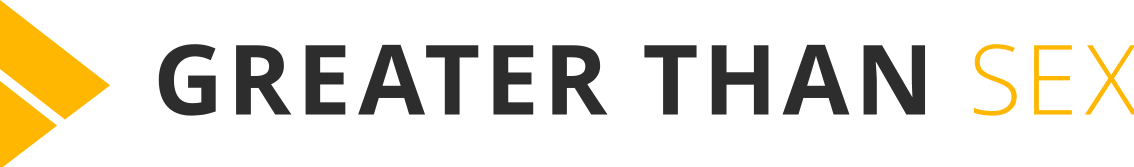 Are God’s Standards Possible Today? Parent OutlineSeries Goal To understand that Jesus is GREATER THAN any revelation the world might make about sex, sexuality, and relationships. His plan is best, safest, and healthiest.Scripture2 Corinthians 5:17Ephesians 2:101 Corinthians 7:18Genesis 39:12 Romans 8:11 Corinthians 6:19Micah 7:9Hebrews 4:14-16Tools for Your ConversationReview the script included with this parent outline. Use it for conversations with your son/daughter.Adolescence is a period of life spent at the crossroads. It’s a time marked by overwhelming change, numerous questions, and a search for answers. But the crossroads where they stand are anything but quiet and desolate. Not sure which direction to take, our children and teens are presented with an abundance of confusing options. The noise can be deafening. Perhaps the signposts they choose to follow are the ones that are most attractive, loud and persuading in response to their unspoken teenage cry of ”Show me the way!” This is why we need to be absolutely clear when we talk about Sexual Integrity.4 Ways to Avoid Shaming Your Kid If They’ve Made a MistakeBe careful to not use SHAME as a deterrent.  If we are quick to shame or respond with anger, we can cause our kids to hide and that only keeps them from getting the help they need.Work on labeling the behavior and not the child.Don’t hide the problemParents can feel both fear and even normalcy around a kid who made a mistake sexually. However, neither of these are a good reason to remain silent. Speaking clearly, often, and lovingly is incredibly important. Don’t blame yourself or make assumptions.A common response from parents is that they’ve missed something or not blocked enough points of access. The truth is sexual sin can happen. Be careful to place blame anywhere. Have an ongoing conversation with your kids about sex, sexuality, and porn.So often we think that if we have one conversation with our kids we can call it good. However, you need to have an ongoing dialogue, one that points to the richness of God’s vast beauty as it relates to sex. After all, He is the sex-maker.Pointing to God’s Grand Story surrounding sex will help kids understand its purpose and place.  If we only talk about this once or right after they’ve been caught making a mistake we are missing the point. The dialogue we start when they are younger (and before anything has occurred) will only help us when we are talking to our kids after anything has occurred.Questions for Parents to Ask Teens (after the talk)Where has the church been helpful in your understanding of sex? Where do you wish it could be more helpful?How has the series at church impacted your thinking surrounding sex?What is one take away that you were surprised by in the series?